Para qualquer informação por favor contacte o escritório da nossa paróquia: 732- 254-1800 linha 15 em Português.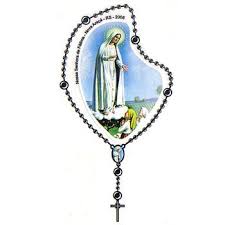 A secretaria Humbelina estará no escritório da paróquia para atender em Português, nas segundas-feiras, quartas-feiras, das 9:00 AM-3:00 PM e sextas-feiras das 9:00AM-2:00PM. Atendimento pastoral em português: As visitas nas casas dos doentes e idosos devem ser marcadas com um dos Ministros Extraordinários da Eucaristia ou com o Padre. No caso de urgência ligue directamente para o Padre Stanislaw (Stanley) Wilczek– 732-599-5525.--------------------------------------------------------------------------FESTIVAL DE CORPUS CHRISTI – Hoje (domingo 21 de Junho) realizamos o Festival Corpus Christi. Convidamos a todos para participarem. As tendas serão abertas logo após a Missa as 11:30 AM. Participe neste momento de vida comunitária e confraternização. Haverá musicas e comidas típicas para todos os gostos. Desde já agradecemos a toda comissão pela dedicação na preparação e realização do Festival.-------------------------------------------------------------------DIA DO PAI  - Hoje também comemoramos o Dia do Pai. A todos os pais desejamos muitas bênçãos de Deus, paz e saúde para sempre. Feliz  dia dos Pais!----------------------------------------------------------------------------------AS INTENÇOES DAS MISSAS-  As intenções da Missa que costumamos chamar “recomendadas” que avisamos na Missa e que sao enviadas para celebrar no Brasil aceitamos somente ate hoje (21 de Junho).  Informamos que cada uma
destas intenções foi celebrada pelos padres Redentoristas no Brasil.---------------------------------------------------------------BOAS FÉRIAS – Esta se aproximando o tempo de férias e muitos vão viajar para visitar os seus parentes e amigos em diferentes partes do mundo. A todos desejamos boas viagens e bom descanso. Também com alegria recebemos na nossa comunidade todos os visitantes que passam a férias nas nossas famílias. Bem vindos no nosso meio.----------------------------------------------------------------------------------MISSA E ORACAO NAS FÉRIAS – Durante as férias não deve esquecer  a participação nas missas dominicais, em qualquer lugar do mundo você ficar. Lembre também a sua oração diária e a vida sacramental (confissão, Comunhão). Visite também os lugares sagrados como por exemplo os Santuário (em Fatima, em Aparecida ou outros) e não esquece de rezar por nossa comunidade paroquial. ----------------------------------------------------------------------------------AGRADECIMENTO- Agradecemos a todos os que contribuiram para a coleta para ajudar a Paroquia de Santo Andre de Vagos. A coleta rendeu  $394. 00. Muito obrigado.----------------------------------------------------------------------------------Nossa Despensa de Tempo, Talento, & TesouroFim- de- Semana de 13 e  14  de MaioColecta: $5,943.50 + $761.00- pelo correioTotal: $6,704.00A todos muito obrigado pela vossa generosidade e sacrificio!!!INTENÇÕES DAS MISSASSábado  20 de Junho- Jose Maria Mirassol e esposaDomingo 21 de Junho- Joao Freire e esposaQuarta-feira 24  de Junho- Evangelina de Jesus Sábado 27 de de Junho- Manuel SemiaoDomingo 28 de Junho- Raul Pereira - 10º Aniversario / filhasNAMORO, NOIVADO, CASAMENTODesejo fazer propaganda do namoro e do noivado, como passos em preparação ao Matrimônio, que é a forma cristã de viver o casamento. A pressa com que se estabelecem tantas vezes os vínculos, por isso mesmo volúveis, não respeita a necessidade de amadurecimento do amor. Quando a expressão e a realidade do "ficar" dos adolescentes, jovens e até adultos se espalha. Namoro é tempo de conhecimento, valorização da diversidade dos gêneros, aprendizado do diálogo. Noivado! Quando presido uma bênção de noivado, costumo dizer que esta é a festa da palavra dada, para que noivo e noiva exercitem a confiança mútua. Recentemente o Papa Francisco incluiu em suas catequeses sobre a família um oportuno ensinamento sobre esta etapa na preparação do matrimônio.Diz o Papa, em sua já proverbial capacidade de ir com clareza aos pontos essenciais: "O noivado é o tempo durante o qual os dois estão chamados a fazer um bom trabalho sobre o amor, um trabalho profundo, participado e partilhado. Descobrindo-se pouco e pouco reciprocamente: ou seja, o homem 'aprende' a mulher aprendendo esta mulher, a sua noiva; e a mulher 'aprende' o homem aprendendo este homem, o seu noivo. Enfim, o Casamento, Sacramento do Matrimônio na visão do Papa e da Igreja: "A Igreja, na sua sabedoria, conserva a distinção entre ser noivos e ser esposos — não é o mesmo — precisamente em vista da delicadeza e da profundidade desta verificação. Estejamos atentos a não desprezar com superficialidade este ensinamento sábio, que se nutre também da experiência do amor conjugal felizmente vivido. Os símbolos fortes do corpo possuem as chaves da alma: não podemos tratar os vínculos da carne com superficialidade, sem causar ao espírito alguma ferida perene (1 Cor 6, 15-20). Sem dúvida, a cultura e a sociedade de hoje tornaram-se bastante indiferentes à delicadeza e à seriedade desta passagem. E por outro lado, não se pode dizer que sejam generosas com os jovens que estão seriamente intencionados a constituir uma família e a ter filhos! Ao contrário, muitas vezes levantam numerosos impedimentos, mentais e práticos. O noivado é um percurso de vida que deve amadurecer como a fruta, é um caminho, até ao momento que se torna matrimônio".E chegamos com o Papa Francisco até aos Cursos de Noivos! "Os cursos pré-matrimoniais são uma expressão especial da preparação. E nós vemos tantos casais, que talvez chegam ao curso um pouco contra a vontade, 'Mas estes padres obrigam-nos a fazer um curso! Mas por que? Nós sabemos!'... e vão contra a vontade. Mas depois ficam contentes e agradecem, porque com efeito encontraram ali a ocasião para refletir sobre a sua experiência em termos não banais. O caminho de preparação para o matrimônio deve ser organizado nesta perspectiva, servindo-se também do testemunho simples mas intenso de casais cristãos."Aos namorados, aos noivos e aos casados chegue o abraço amigo e a bênção da Igreja, para que busquem no Coração de Jesus a fonte do amor verdadeiro. E que encontrem em Santo Antônio a intercessão e os ensinamentos que os ajudem a realizar esta magnífica vocação do matrimônio.